FOR IMMEDIATE RELEASENews Release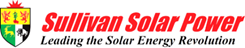 Media Contact:Erica JohnsonDirector, Community Relationserica@sullivansolarpower.com858.229.5581Sullivan Solar Power Named One of the Fastest-Growing Privately Held Companies in San Diego for Fifth Consecutive Year Local company is recognized at prestigious awards ceremony for fast growth(SAN DIEGO, Calif.) July 13, 2015 - Sullivan Solar Power has been recognized by the San Diego Business Journal as one of the 100 fastest-growing privately held businesses in the San Diego area. This is the fifth consecutive year the locally-owned solar power company has been named to the list. Sullivan Solar Power increased their ranking from 2014, jumping from number 70 to 65. The San Diego-headquartered company has been servicing the region for 11 years and has grown its installation capacity by more than 50 percent, year over year. The company’s portfolio is comprised of residential, commercial and municipal installations.“Our company culture allows us to recruit and retain employees who are invested in the company and committed to growth,” said Daniel Sullivan, founder and president of Sullivan Solar Power, “Because our employees are provided with top quality education and training, we provide our customers with the best service in the industry.”Since April 2015, Sullivan Solar Power has hired 44 new employees and the company is projected to hire an additional 30 employees in the next three months. “I couldn’t be more proud of Sullivan Solar Power and I’m grateful to all San Diegans that have declared energy independence and helped grow the company into what it is today,” said Sullivan. About Sullivan Solar PowerSullivan Solar Power is a turnkey solar system provider that delivers solar electric projects from concept to completion. The company has installed over 30,000,000 watts of solar power ranging from small-scale residential to large-scale commercial and municipal systems. Sullivan Solar Power was founded by Dan Sullivan in 2004. Sullivan Solar Power has a longstanding A-plus rating with the Better Business Bureau, with no complaints filed since the business began. The firm has been named one of the fastest growing energy companies in the nation by Inc. Magazine and services all of Southern California. Regardless of project size and scope, Sullivan is committed to delivering the best products and the most qualified professionals to its customers. Visit sullivansolarpower.com for more information.###